Занятие №2                                                                                                         Дата___________Тема: Иммунная система организма. Органы и клетки иммунной системы.Основные вопросы рассматриваемой темы:Иммунокомпетентные органы (центральные и периферические): строение и функции, изменения в онтогенезе. Иммунокомпетентные клетки: типы, морфология, происхождение, маркеры, идентификация и выделение.Факторы межклеточного взаимодействия.  Цитокины. Определение. Свойства цитокинов. Функция цитокинов. Задание №1. Заполните схему «Классификация органов иммунной системы».Задание №2. Впишите названия органов иммунной системы в соответствии с их анатомическим расположением.1.___________________________________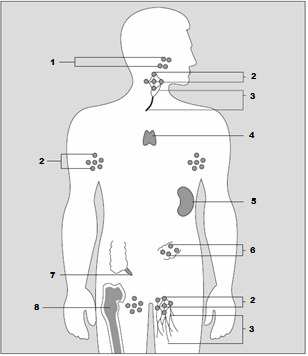 2.___________________________________3.___________________________________4.___________________________________5.___________________________________6.___________________________________7.___________________________________8.___________________________________Задание № 3. Заполните таблицу «Функции органов иммунной системы».Задание № 4. Заполните таблицу «Иммунокомпетентные клетки».Различают следующие (основные) факторы межклеточного взаимодействия:а) на поверхности клеток: (рецепторы-лиганды)- молекулы иммуноглобулинового суперсемейства: Ig,TСR,MHC,CD2,3,4,8, адгезины клеток иммунной системы (ICAM);- селектины;- интегрины;- прочие молекулы (например, CD44);б) факторы дистанционного взаимодействия:- цитокины;- интерфероны.Цитокины - небольшие пептидные сигнальные молекулы, участвующие в био-, хемо- и иммунорегуляции, которые секретируются неэндокринными клетками и оказывают воздействие на клетки – мишени.Свойства цитокинов:цитокины не депонируются в клетке, а синтезируются после соответствующего стимула;для восприятия цитокинового сигнала клетка экспрессирует соответствующий рецептор, который может взаимодействовать с несколькими различными цитокинами;цитокины синтезируются клетками разных ростков, уровней и направлений дифференцировки;субпопуляции клеток иммунной системы различаются по спектру синтезируемых цитокинов и их рецепторов;цитокины обладают универсальностью, множественностью эффектов и синергизмом;цитокины могут воздействовать как на рядом расположенную клетку (паракринная регуляция), так и на сам продуцент (аутокринная регуляция);цитокиновая регуляция носит каскадный характер: активация клетки одним цитокином вызывает синтез другого;в подавляющем большинстве это короткодистантные медиаторы - их эффекты проявляются на месте выработки. Вместе с тем ряд провоспалительнъгх цитокинов (ИЛ-1, 6, α-ФНО и др.) могут оказывать системное действие.Разнообразные биологические функции цитокинов подразделяются на три группы: - управляют развитием и гомеостазом иммунной системы; - осуществляют контроль за ростом и дифференцировкой клеток крови (системой гемопоэза); - принимают участие в неспецифических защитных реакциях организма, оказывая влияние на воспалительные процессы, свертывание крови, кровяное давление. Задание №5. Заполните таблицу «Биологические эффекты цитокинов».Основная биологическая активность цитокинов - регуляция иммунного ответа на всех этапах его развития, в которой они играют центральную роль.ОрганОсновные функцииЦентральныеЦентральныеПериферическиеПериферическиеПериферическиеПериферическиеНазваниеФункцияПроисхождениеМаркерыАнтигенпрезентирующие клеткиАнтигенпрезентирующие клеткиАнтигенпрезентирующие клеткиАнтигенпрезентирующие клеткиИммунорегуляторные клеткиИммунорегуляторные клеткиИммунорегуляторные клеткиИммунорегуляторные клеткиЭффекторные клеткиЭффекторные клеткиЭффекторные клеткиЭффекторные клеткиКлетки памятиКлетки памятиКлетки памятиКлетки памятиЦитокинЦитокинКлетка продуцентБиологический эффектИнтерлейкинИЛ 1IL 1ИнтерлейкинИЛ 2 IL 2ИнтерлейкинИЛ 3IL 3ИнтерлейкинИЛ 4IL 4ИнтерлейкинИЛ 10IL 10ИнтерлейкинИЛ 13IL 13ИнтерферонИФН-α(INF-α)ИнтерферонИФН-β (INF-β)ИнтерферонИФН-γ(INF-γ)Трансформирующий фактор ростаТФРβ(TGF-)Фактор некроза опухолиФНОα(TNF-)Фактор некроза опухолиФНО-β(TNF-β)Колониестимулирующий факторГМ-КСФ(GM-CSF)Колониестимулирующий факторГ-КСФ(G-CSF)